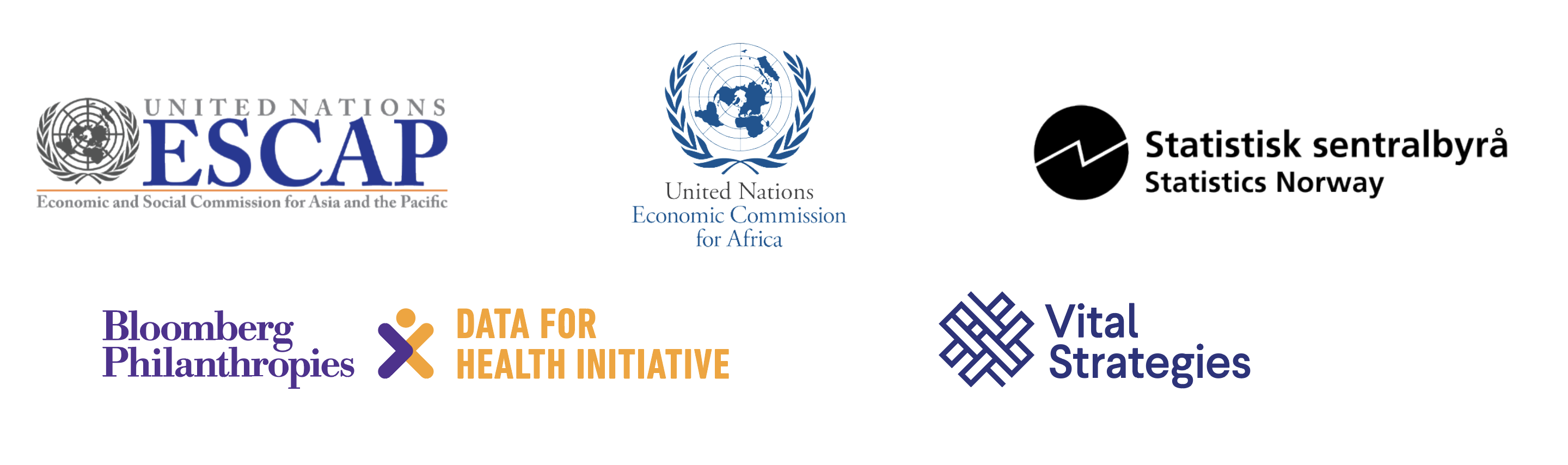 Vital Strategies, la Comisión Económica para África de las Naciones Unidas, la Comisión Económica y Social para Asia y el Pacífico de las Naciones Unidas y Statistics Norway (2020). Elaboración de informes de estadísticas vitales: Plantilla NY, Vital Strategies.Instrucciones : lea atentamente las siguientes páginas y elimínelas una vez que haya finalizado con la plantilla.Para instrucciones detalladas sobre cómo utilizar esta plantilla, consulte la "Elaboración de un informe de estadísticas vitales: Guía" (2020), disponible en el sitio web de recursos.Esta plantilla se ha desarrollado como una herramienta práctica para las autoridades nacionales responsables de elaborar informes de estadísticas vitales a partir de los sistemas de registro civil, principalmente aquellos de países en desarrollo con poca experiencia en este ámbito. Estas autoridades pueden variar de un país a otro en función de las responsabilidades institucionales previstas en el marco legal del país para el registro civil y las estadísticas vitales (RCEV), así como de sus estructuras administrativas y organizativas existentes. En la mayoría de los países, la responsabilidad de elaborar un informe de estadísticas vitales corresponde a la oficina nacional de estadística. En algunos países, la oficina de registro civil elabora las estadísticas relativas a los nacimientos y las defunciones, mientras que en otros, el ministerio de salud se encarga de elaborar las estadísticas de defunciones y las causas de muerte. Independientemente del modelo adoptado, es importante que todas las agencias implicadas colaboren en la elaboración del informe nacional de estadísticas vitales. Los sistemas de RCEV varían de un país a otro. Por lo tanto, es difícil elaborar una Plantilla que se adapte a todos los países. Las autoridades responsables deben adaptar la plantilla al contexto de su sistema de RCEV y a las condiciones de sus propios países. Dado que existen numerosos manuales y recomendaciones detalladas sobre estadísticas vitales, esta plantilla está destinada principalmente a países con disponibilidad de datos y recursos limitados. También se han incluido opciones más avanzadas para países donde esto es factible. 
Esta plantilla se basa en los Principios y Recomendaciones para un Sistema de Estadísticas Vitales de las Naciones Unidas, Revisión 3 (2014) y ha utilizado las siguientes definiciones para las variables clave:La fecha de ocurrencia es la fecha exacta en la que se produjo el suceso, y debe expresarse en términos de día, mes y año. El número total de nacimientos vivos, defunciones, muertes intrauterinas, matrimonios y divorcios registrados debe basarse en la fecha de ocurrencia, que es la base recomendada para la referencia temporal de todas las tabulaciones de las estadísticas vitales.La fecha de registro de un suceso vital es el día, el mes y el año en que se realizó el registro en el sistema de registro civil. La hora del día, es decir, la hora y los minutos, también puede registrarse si lo exige la ley de registro.El lugar de ocurrencia es la ubicación geográfica en el país: (a) localidad y (b) división principal u otro lugar geográfico en el que se encuentra la localidad, donde se produjo el nacimiento vivo, la muerte, el parto de un feto muerto, el matrimonio o el divorcio. Los recuentos del número de sucesos vitales por lugar de ocurrencia son útiles para la planificación y evaluación de diversos programas médicos, sanitarios y sociales. Por ejemplo, los datos sobre el número de nacidos vivos o defunciones por lugar de ocurrencia son útiles para la planificación y evaluación de las instalaciones médicas y el personal, y para el seguimiento de la carga de trabajo y el rendimiento del sistema de registro civil en cada división civil.El lugar de registro es la ubicación geográfica en el país: (a) localidad y (b) división civil principal u otro lugar geográfico, donde se inscribe el nacimiento vivo, la defunción, el parto de un feto muerto, el matrimonio o el divorcio en el sistema de registro civil. Esta información debe proporcionarse con el suficiente detalle como para permitir la identificación de cada oficina de registro específica con diversos fines administrativos, entre los que se incluye el seguimiento para la aclaración de problemas de registro e información estadística, para el análisis de la carga de trabajo de las oficinas de registro locales y para la distribución geográfica óptima de los puntos de registro con una proximidad razonable al lugar donde se producen los sucesos vitales.El lugar de residencia habitual es la ubicación geográfica en el país, localidad o división civil, o país extranjero, donde la persona especificada reside habitualmente. No es necesario que coincida con el lugar donde se encontraba en el momento de producirse el suceso o la investigación, ni con su residencia legal. A fines de las estadísticas vitales, el lugar de residencia habitual de un nacimiento vivo, una muerte intrauterina o una muerte infantil es el lugar donde reside habitualmente la madre. La mayoría de tablas y gráficos deben basarse en el lugar de residencia habitual.Lo urbano y lo rural es un tema derivado de alta prioridad en un sistema de estadísticas vitales que se basa en la información geográfica obtenida del lugar de ocurrencia y del lugar de residencia habitual. Debido a las diferencias nacionales en cuanto a las características que distinguen a las zonas urbanas de las rurales, la distinción entre la población urbana y la rural todavía no se presta a una definición única que sea aplicable a todos los países o, en su mayor parte, incluso a los países dentro de una región. Cuando no hay recomendaciones regionales al respecto, los países deben establecer sus propias definiciones de acuerdo con sus propias necesidades. La mayoría de los países basan su definición del término "urbano" y "rural" en las zonas administrativas, mientras que unos pocos utilizan la densidad de población como base.Tabla de contenidoTabla de contenido	6Índice de tablas	7Índice de figuras	9Prefacio	10Agradecimientos	11Acrónimos y abreviaturas	12Definiciones	13Resumen ejecutivo	15Nacimientos	15Defunciones	15Principales causas de defunción	16Matrimonios y divorcios	17Capítulo 1.	Introducción y metodología	181.1	  Introducción	181.2 	Fuentes de datos y metodología	18Capítulo 2.	El sistema de registro civil	192.1 	Historia	192.2	 Asuntos legales y administrativos	192.3 	Estructura organizativa, procesos de registro y flujos de información	192.4 	Organización de la producción y difusión de estadísticas vitales	202.5 	Incentivos y desincentivos para el registro	20Capítulo 3.	Calidad de los datos, registro oportuno y completitud del registro	213.1	 Calidad de los datos	213.2 	Registro dentro de los plazos establecidos	213.3	 Completitud del registro	233.4	 Ajuste y redistribución de datos	25Capítulo 4.	Nacimientos	284.1 	Nacimientos por lugar de ocurrencia	284.2 	Nacimientos por lugar de ocurrencia y lugar de residencia habitual de la madre	294.3 	Nacimientos por edad de la madre	294.4 	Nacimientos por lugar de parto	314.5 	Tasa bruta de natalidad	324.6 	Tasas específicas de fecundidad por edad	334.7 	Tasa gloabal de fecundidad	34Capítulo 5.	Defunciones	365.1	 Defunciones por lugar de residencia habitual y sexo del fallecido	365.2 	Defunciones por lugar de ocurrencia, lugar de residencia habitual y sexo del fallecido	375.3 	Muertes por lugar y sitio de ocurrencia	385.4 	Defunciones por lugar de residencia habitual, edad y sexo del fallecido	385.5 	Tasa bruta de mortalidad	405.6 	Tasas de mortalidad por edad	415.7 	Mortalidad de menores de 5 años	415.8 	Mortalidad materna	425.9 	Esperanza de vida	425.10 	Muertes intrauterinas	43Capítulo 6.	Causas de muerte	446.1 	Muertes por grupo amplio de causas de muerte	456.2 	Las 10 principales causas de muerte	456.3 	Principales causas de muerte por edad y sexo	46Capítulo 7.	Matrimonios y divorcios	527.1	Matrimonios	527.2	Divorcios	56Capítulo 8.	Tablas de resumen	60Anexos	62Índice de tablasTabla 3.1 Número de sucesos vitales por tiempo de registro, año	21Tabla 3.2 Proporción (%) de nacidos vivos por año de registro y año de ocurrencia	22Tabla 3.3 Proporción (%) de defunciones por año de registro y año de ocurrencia	22Tabla 3.4 Completitud del registro de nacimientos por año de ocurrencia y sexo del recién nacido	23Tabla 3.5 Completitud del registro de nacimientos por lugar de residencia habitual de la madre y sexo del recién nacido, año	23Tabla 3.6 Completitud del registro de defunción por año de ocurrencia y sexo del fallecido	24Tabla 3.7 Completitud del registro de defunción por lugar de residencia habitual y sexo del fallecido, año	24Tabla 3.8 Ajuste de los nacidos vivos por lugar de residencia habitual de la madre y sexo del recién nacido, año	25Tabla 3.9 Ajuste de las defunciones por lugar de residencia habitual y sexo del fallecido, año	25Tabla 3.10 Ajuste de defunciones por grupo de edad y sexo del fallecido, año	25Tabla 3.11 Redistribución de nacidos vivos con datos incompletos de la 'edad de la madre', año	26Tabla 3.12 Redistribución de muertes con datos incompletos sobre "edad del fallecido", año	26Tabla 4.1 Resumen de estadísticas sobre fecundidad por año de ocurrencia	28Tabla 4.2 Nacidos vivos por lugar de ocurrencia y sexo del recién nacido, año	28Tabla 4.3 Nacidos vivos por lugar de ocurrencia y lugar de residencia habitual de la madre, año	29Tabla 4.4 Nacidos vivos por edad de la madre y tipo de nacimiento, año	29Tabla 4.5 Nacidos vivos por edad y estado civil de la madre, zonas urbanas, año	30Tabla 4.6 Nacidos vivos por edad y estado civil de la madre, zonas rurales, año	30Tabla 4.7 Nacidos vivos por lugar de ocurrencia, lugar del nacimiento y asistencia en el parto, año	31Tabla 4.8 Tasa bruta de natalidad (TBN) por lugar de residencia habitual de la madre, año	32Tabla 4.9 Tasas específicas de fecundidad por edad por residencia habitual de la madre, zonas urbanas, año	33Tabla 4.10 Tasas específicas de fecundidad por edad por residencia habitual de la madre, zonas rurales, año	33Tabla 4.11 Tasa global de fecundidad (TGF) por residencia habitual de la madre, año	34Tabla 5.1 Resumen de estadísticas de mortalidad por año de ocurrencia	36Tabla 5.2 Defunciones por lugar de residencia habitual y sexo del fallecido, año	36Tabla 5.3 Defunciones por lugar de ocurrencia y lugar de residencia habitual del fallecido, hombres, año	37Tabla 5.4 Defunciones por lugar de ocurrencia y lugar de residencia habitual del fallecido, mujeres, año	37Tabla 5.5 Muertes por lugar y sitio de ocurrencia, año	38Tabla 5.6 Defunciones por edad y sexo del fallecido, zonas urbanas, año	39Tabla 5.7 Defunciones por edad y sexo de fallecidos, zonas rurales, año	39Tabla 5.8 Tasa bruta de mortalidad (TBM) por lugar de residencia habitual del fallecido, año	40Tabla 5.9 Mortalidad de menores de 5 años (muertes por cada 1000 nacidos vivos) por año de ocurrencia	41Tabla 5.10 Mortalidad materna por año de ocurrencia	42Tabla 5.11 Muertes intrauterinas por año de ocurrencia y sexo del feto	43Tabla 5.12 Muertes intrauterinas por edad gestacional y peso al nacer del feto, año	43Tabla 6.1 Principales causas de muerte por grupo amplio de edad y sexo, año	44Tabla 6.2 Las 10 principales causas de muerte (todas las edades, ambos sexos), año	46Tabla 6.3 Diez causas principales de muerte, hombres, año	46Tabla 6.4 Diez causas principales de muerte, hombres, año	47Tabla 6.5 Diez principales causas de muerte, lactantes y niños (0 a 4 años, ambos sexos combinados), año	47Tabla 6.6 Diez principales causas de muerte, niños (5  14 años, ambos sexos combinados), año	48Tabla 6.7 Diez principales causas de muerte, adolescentes y adultos (15–69 años, hombre), año	49Tabla 6.8 Diez principales causas de muerte, adolescentes y adultos (15–69 años, mujeres), año	49Tabla 6.9 Diez principales causas de muerte, adultos mayores (más de 70 años, hombres), año	50Tabla 6.10 Diez principales causas de muerte, adultos mayores (más de 70 años, mujeres), año	50Tabla 7.1 Resumen de estadísticas sobre matrimonios y divorcios por año de ocurrencia	52Tabla 7.2 Matrimonios por lugar de residencia habitual del contrayente y edad de los contrayentes, zonas urbanas, año	53Tabla 7.3 Matrimonios por lugar de residencia habitual del contrayente y edad de los contrayentes, zonas rurales, año	53Tabla 7.4 Matrimonios por edad del contrayente y estado civil previo, año	54Tabla 7.5 Matrimonios por edad de la contrayente y estado civil previo, año	55Tabla 7.6 Divorcios por edad del esposo y la esposa, año	56Tabla 7.7 Divorcios por duración del matrimonio y edad del esposo, año	57Tabla 7.8 Divorcios por duración del matrimonio y edad del esposa, año	58Tabla 7.9 Divorcios por duración del matrimonio y número de hijos a cargo, año	59Tabla 8.1 Nacidos vivos, muertes y defunciones de lactantes y niños por año de ocurrencia	60Tabla 8.2 Nacidos vivos, muertes y defunciones de lactantes y niños por lugar de residencia habitual de la madre (nacimientos) o fallecido (defunciones), año	60Tabla 8.3 Indicadores de fertilidad y mortalidad por año de ocurrencia	60Tabla 8.4 Indicadores de fecundidad y mortalidad por lugar de residencia habitual de la madre (nacimientos y muertes infantiles) o fallecido (otras muertes), año	60Tabla 8.5 Indicadores de matrimonio y divorcio por año de ocurrencia	61Índice de figurasFigura 3.1 Proporción (%) de nacidos vivos y defunciones por registro dentro de los plazos establecidos	21Figura 4.1 Nacidos vivos por año de ocurrencia	29Figura 4.2 Nacimientos vivos por edad de la madre, año	31Figura 4.3 Tasa bruta de natalidad por año de ocurrencia	33Figura 4.4 Tasas específicas de fecundidad por edad (TEFE) por año de ocurrencia del nacimiento	34Figura 4.5 Tasa global de fecundidad por año de ocurrencia del nacimiento	34Figura 5.1 Muertes por año de ocurrencia	37Figura 5.2 Muertes por sexo y edad del fallecido, año	40Figura 5.3 Tasa bruta de mortalidad por sexo y año de ocurrencia de la muerte	41Figura 5.4 Tasas de mortalidad por edad por sexo, año	41Figura 5.5 Esperanza de vida al nacer por sexo y año de ocurrencia	43Figura 6.1 Muertes por grupo amplio, incluidos los códigos mal definidos, año	45Figura 6.2 Muertes por grupo amplio de enfermedades y edad, hombres, año	45Figura 6.3 Muertes por grupo amplio de enfermedades y edad, mujeres, año	45Figura 7.1 Matrimonios por año de ocurrencia	52Figura 7.2 Edad media al primer matrimonio por sexo y año de ocurrencia	54Figura 7.3 Divorcios por año de ocurrencia	56Figura 7.4 Edad media al divorcio por sexo y año de ocurrencia	57Figura 7.5 Tasa de divorcios por edad por sexo y año de ocurrencia	57Figura 7.6 Divorcios por duración del matrimonio y año de ocurrencia	58PrefacioAgradecimientosAcrónimos y abreviaturasDefinicionesTasa específica de fecundidad por edad (TEFE): El número anual de nacimientos de mujeres de un grupo de edad determinado por cada 1000 mujeres de ese grupo de edad.Tasa de mortalidad por edad (ASMR): Tasa de mortalidad limitada a un grupo de edad en particular. El numerador es el número de muertes en ese grupo de edad; el denominador es el número de personas de ese grupo de edad en la población.Causa de muerte: "Todas aquellas enfermedades, estados mórbidos o lesiones que hayan provocado o contribuido a la muerte, así como las circunstancias del accidente o la violencia que hayan producido dichas lesiones". Los síntomas y modos de morir, como la insuficiencia cardíaca o la insuficiencia respiratoria, no se consideran causas de muerte a efectos estadísticos (ver "causa de muerte mal definida").Completitud del registro: la proporción de sucesos vitales que se registran. Es el número de sucesos vitales registrados dividido por una estimación del número real de sucesos vitales ocurridos en la misma población durante un periodo de tiempo determinado.Tasa bruta de natalidad (TBN): El número de nacidos vivos en relación con el tamaño de esa población durante un periodo determinado, normalmente un año. Se expresa como el número de nacidos vivos por cada 1000 habitantes al año.Tasa bruta de mortalidad (TBM): El número de muertes en relación con el tamaño de esa población durante un periodo determinado, normalmente un año. Se expresa como el número de muertes por cada 1000 habitantes por año.Defunción: La desaparición permanente de toda evidencia de vida en cualquier momento después de que se haya producido el nacimiento vivo (cese postnatal de las funciones vitales sin capacidad de reanimación). Esta definición excluye las muertes intrauterinas, que se definen por separado.Muerte intrauterina (también denominada "mortinato"): "Muerte que se produce antes de la expulsión o extracción completa del producto de la gestación por parte de la madre, independientemente de la duración del embarazo; la muerte se indica por el hecho de que, tras dicha separación, el feto no respira ni muestra ningún otro indicio de vida, como latidos del corazón, pulsación del cordón umbilical o movimiento definido de los músculos voluntarios". Tenga en cuenta que esta definición incluye, en términos generales, todas las interrupciones del embarazo que no sean nacidos vivos, tal y como se ha definido anteriormente.Causa de muerte mal definida: Cualquier código que no pueda o no deba usarse para la causa subyacente de la muerte (generalmente se refiere a los 'códigos R'). Por ejemplo, un "modo de muerte" como la insuficiencia cardíaca o la insuficiencia renal, síntomas como el dolor de espalda o la depresión, y factores de riesgo como la hipertensión arterial son códigos poco informativos y mal definidos para los fines de la salud pública. Tasa de mortalidad infantil (TMI): Probabilidad (expresada como tasa por cada 1000 nacidos vivos) de que un niño nacido en un año o periodo concreto muera antes de cumplir un año, si está sujeto a las tasas de mortalidad específicas por edad de ese periodo.Esperanza de vida al nacer: El número medio de años que un recién nacido podría esperar vivir, si pasara por la vida expuesto a las tasas de mortalidad específicas por sexo y edad que prevalecen en el momento de su nacimiento, para un año específico, en un país, territorio o área geográfica determinada.Nacido Vivo: "La expulsión o extracción completa del producto de la gestación, independientemente de la duración del embarazo, que, después de dicha separación, respira o muestra cualquier otra evidencia de vida, como latidos del corazón, pulsación del cordón umbilical o movimiento definido de los músculos voluntarios, independientemente de que se haya cortado el cordón umbilical o se haya adherido la placenta; cada producto de este nacimiento se considera nacido vivo (todos los bebés nacidos vivos deben registrarse y contarse como tales, independientemente de la edad gestacional o de si están vivos o muertos en el momento del registro, y si mueren en cualquier momento después del nacimiento, también deben registrarse y contarse como fallecidos)."Muerte naterna: " El fallecimiento de una mujer mientras está embarazada o dentro de un período de 42 días contado desde la terminación del embarazo, independientemente de la duración o el sitio del embarazo, por alguna causa relacionada con el embarazo o agravada por ese estado o su atención, pero no por otra causa accidental u ocasional."Tasade mortalidad materna (TMM): El número de muertes maternas durante un período de tiempo determinado por cada 100 000 nacidos vivos durante el mismo período de tiempo.Tasa de mortalidad neonatal (TMN): Probabilidad (expresada como una tasa por cada 1000 nacidos vivos) de que un niño nacido en un año o período específico muera en los primeros 30 días de vida, si está sujeto a las tasas de mortalidad específicas por edad de ese período.Proporción de sexos al nacer: El número de nacimientos de hombres para una zona específica y durante un período determinado, dividido por el número de nacimientos de mujeres para la misma zona y período. La proporción de sexos es un indicador demográfico importante de la distribución de niños y niñas al nacer.Tasa global de fecundidad (TGF): La suma de las tasas específicas de fecundidad por edad de las mujeres de entre 15 y 49 años durante un periodo determinado, normalmente un año. Se trata de una estimación del número medio de hijos que tendría una cohorte de mujeres si pasaran por sus años de maternidad experimentando las mismas tasas específicas de fecundidad por edad.Tasa de mortalidad de niños menores de 5 años (TMM5): La probabilidad de que un niño nacido en un año o periodo concreto muera antes de cumplir los 5 años, si está sujeto a las tasas de mortalidad específicas de ese periodo. La tasa de mortalidad de niños menores de 5 años, tal y como se define aquí, no es estrictamente una tasa (es decir, el número de muertes dividido por el número de población en riesgo durante un determinado periodo de tiempo), sino una probabilidad de muerte derivada de una tabla de mortalidad y expresada como tasa por cada 1000 nacidos vivos.Causa subyacente de muerte: La causa de muerte que se utilizará para fines de tabulación estadística primaria se ha designado como la causa subyacente de muerte. La causa subyacente de muerte se define como "a) la enfermedad o lesión que inició la cadena de acontecimientos que condujeron directamente a la muerte, o b) las circunstancias del accidente o la violencia que produjeron la lesión mortal".Resumen ejecutivoNacimientosResumen de estadísticas sobre fecundidad por año de ocurrenciaDefuncionesResumen de estadísticas de mortalidad por año de ocurrenciaPrincipales causas de defunciónPrincipales causas de muerte por grupo amplio de edad y sexo, Las 10 principales causas de muerte (todas las edades, ambos sexos), Matrimonios y divorciosResumen de estadísticas sobre matrimonios y divorcios por año de ocurrenciaIntroducción y metodología1.1		 IntroducciónLos objetivos del presente informe son:El informe está organizado en los siguientes capítulos principales:Capítulo 2 Capítulo 3 Capítulo 4 Capítulo 5 Capítulo 6 Capítulo 7 1.2 	Fuentes de datos y metodologíaEl sistema de registro civil2.1 	Historia2.2	 Asuntos legales y administrativos2.3 	Estructura organizativa, procesos de registro y flujos de información2.3.1 	Registro tardío o extemporáneo2.3.2 Emisión de documentación2.3.3 	Transferencia de registros2.4 	Organización de la producción y difusión de estadísticas vitales2.5 	Incentivos y desincentivos para el registroCalidad de los datos, registro oportuno y completitud del registro3.1	 Calidad de los datos3.2 	Registro dentro de los plazos establecidosUn registro tardío es el registro de un suceso vital después del plazo legalmente especificado pero dentro del periodo de gracia (normalmente un año después del suceso vital). El registro extemporáneo es el registro de un suceso vital después de que ha expirado el período de gracia. Tabla 3.1 Número de sucesos vitales por tiempo de registro, Figura 3.1 Proporción (%) de nacidos vivos y defunciones por registro dentro de los plazos establecidos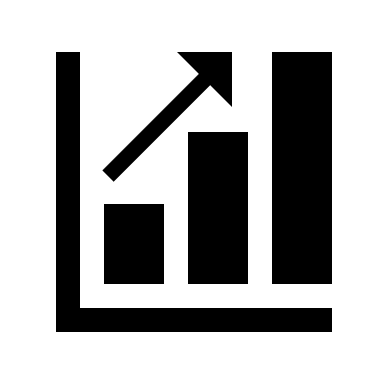 Tabla 3.2 Proporción (%) de nacidos vivos por año de registro y año de ocurrenciaTabla 3.3 Proporción (%) de defunciones por año de registro y año de ocurrencia3.3	 Completitud del registroEl cálculo de la completitud del registro se puede utilizar para monitorear el desempeño del sistema de RCEV en la captura de todos los sucesos vitales y permite el ajuste de datos incompletos. La completitud se define como el número de sucesos vitales de una población que se registran, dividido por el número estimado de sucesos vitales ocurridos en el mismo año. El valor se multiplica por 100 para expresar la completitud como porcentaje:3.3.1 	Registro de nacimientoTabla . Completitud del registro de nacimientos por año de ocurrencia y sexo del recién nacidoNota: los nacimientos totales estimados se obtuvieron de Tabla 3.5 Completitud del registro de nacimientos por lugar de residencia habitual de la madre y sexo del recién nacido, Nota: los nacimientos totales estimados se obtuvieron de 3.3.2 	Registro de defunciónTabla 3.6 Completitud del registro de defunción por año de ocurrencia y sexo del fallecidoNota: las muertes totales estimadas se obtuvieron de Tabla 3.7 Completitud del registro de defunción por lugar de residencia habitual y sexo del fallecido, Nota: las muertes totales estimadas se obtuvieron de 3.4	 Ajuste y redistribución de datos3.4.1 	Ajuste por registro incompletoTabla 3.8 Ajuste de los nacidos vivos por lugar de residencia habitual de la madre y sexo del recién nacido, Tabla 3.9 Ajuste de las defunciones por lugar de residencia habitual y sexo del fallecido, Tabla 3.10 Ajuste de defunciones por grupo de edad y sexo del fallecido, 3.4.2 	Redistribución de valores faltantesTabla 3.11 Redistribución de nacidos vivos con datos incompletos de la 'edad de la madre', Tabla 3.12 Redistribución de muertes con datos incompletos sobre "edad del fallecido", NacimientosTabla 4.1 Resumen de estadísticas sobre fecundidad por año de ocurrencia4.1 	Nacimientos por lugar de ocurrenciaTabla 4.2 Nacidos vivos por lugar de ocurrencia y sexo del recién nacido, Figura 4.1 Nacidos vivos por año de ocurrencia4.2 	Nacimientos por lugar de ocurrencia y lugar de residencia habitual de la madreTabla 4.3 Nacidos vivos por lugar de ocurrencia y lugar de residencia habitual de la madre, 4.3 	Nacimientos por edad de la madreTabla 4.4 Nacidos vivos por edad de la madre y tipo de nacimiento, Tabla 4.5 Nacidos vivos por edad y estado civil de la madre, zonas urbanas, Tabla 4.6 Nacidos vivos por edad y estado civil de la madre, zonas rurales, Figura 4.2 Nacimientos vivos por edad de la madre, 4.4 	Nacimientos por lugar de partoTabla 4.7 Nacidos vivos por lugar de ocurrencia, lugar del nacimiento y asistencia en el parto, 4.5 	Tasa bruta de natalidadLa tasa bruta de natalidad (TBN) es el número de nacidos vivos por cada 1000 habitantes durante un período determinado (generalmente un año). Cuando se combinan con la tasa bruta de mortalidad y la migración neta, las tasas brutas de natalidad pueden indicarnos en qué medida aumenta o disminuye la población. También pueden ayudar a planificar y asignar recursos al proporcionar información importante, como el número de niños que entrarán en la escuela en los próximos años o el número de adultos que se incorporarán a la población laboral. Tabla 4.8 Tasa bruta de natalidad (TBN) por lugar de residencia habitual de la madre, Nota: Los datos de población se obtuvieron de Figura 4.3 Tasa bruta de natalidad por año de ocurrencia4.6 	Tasas específicas de fecundidad por edadLas tasas de fecundidad por grupo de edad de las madres, o tasas específicas de fecundidad por edad (TEFE), son el número de nacimientos de madres de un determinado grupo de edad por cada 1000 mujeres de ese grupo de edad en un periodo determinado (normalmente un año). Tabla 4.9 Tasas específicas de fecundidad por edad por residencia habitual de la madre, zonas urbanas, Nota: Los datos de población se obtuvieron de NA = No aplicaTabla 4.10 Tasas específicas de fecundidad por edad por residencia habitual de la madre, zonas rurales, Nota: Los datos de población se obtuvieron de NA = No aplicaINTRODUZCA AQUÍ EL TEXTO. Describe la tendencia a lo largo del tiempo: ¿A qué edad es mayor la fecundidad? ¿Cómo ha cambiado esto con el tiempo? ¿Las mujeres dan a luz a edades más avanzadas o más jóvenes? Figura 4.4 Tasas específicas de fecundidad por edad (TEFE) por año de ocurrencia del nacimiento4.7 	Tasa gloabal de fecundidadLa tasa global de fecundidad (TGF) es el número medio de hijos que una mujer daría a luz a lo largo de su vida si pasara por su edad fértil experimentando las tasas actuales de fecundidad por edad. Figura 4.5 Tasa global de fecundidad por año de ocurrencia del nacimiento Tabla 4.11 Tasa global de fecundidad (TGF) por residencia habitual de la madre, Nota: Los datos de población se obtuvieron de DefuncionesTabla 5.1 Resumen de estadísticas de mortalidad por año de ocurrencia5.1	 Defunciones por lugar de residencia habitual y sexo del fallecidoTabla 5.2 Defunciones por lugar de residencia habitual y sexo del fallecido, .Figura 5.1 Muertes por año de ocurrencia5.2 	Defunciones por lugar de ocurrencia, lugar de residencia habitual y sexo del fallecidoTabla 5.3 Defunciones por lugar de ocurrencia y lugar de residencia habitual del fallecido, hombres, Tabla 5.4 Defunciones por lugar de ocurrencia y lugar de residencia habitual del fallecido, mujeres, 5.3 	Muertes por lugar y sitio de ocurrenciaTabla 5.5 Muertes por lugar y sitio de ocurrencia, 5.4 	Defunciones por lugar de residencia habitual, edad y sexo del fallecidoLa distribución de las muertes por edad y sexo varía considerablemente en función del nivel global de mortalidad de un país, que determina el riesgo de morir a cada edad, y del tamaño de la población actualmente viva en cada edad. Independientemente del nivel de mortalidad, el número de muertes debería aumentar gradualmente a partir de los 5 años. Tabla 5.6 Defunciones por edad y sexo del fallecido, zonas urbanas, Tabla 5.7 Defunciones por edad y sexo de fallecidos, zonas rurales, Figura 5.2 Muertes por sexo y edad del fallecido, 5.5 	Tasa bruta de mortalidadComo indicador de mortalidad, la tasa bruta de mortalidad (TBM) es la medida más sencilla del estado de salud de la población. Es una medida del número de muertes en relación con el tamaño de esa población durante un periodo determinado, normalmente un año. Se expresa en número de muertes por cada 1000 habitantes por año. Tabla 5.8 Tasa bruta de mortalidad (TBM) por lugar de residencia habitual del fallecido, Figura 5.3 Tasa bruta de mortalidad por sexo y año de ocurrencia de la muerte5.6 	Tasas de mortalidad por edadLa tasa de mortalidad por edad (ASMR) es el número de muertes de una edad o grupo de edad concreto en una zona específica durante un periodo determinado, dividido por la población de la misma edad o grupo de edad en la misma zona y periodo. Figura 5.4 Tasas de mortalidad por edad por sexo, 5.7 	Mortalidad de menores de 5 añosLa tasa de mortalidad neonatal (TMN) es el número de muertes de niños nacidos vivos durante los primeros 28 días de vida por cada 1000 nacidos vivos en un periodo de tiempo determinado. La mortalidad durante el periodo neonatal (los primeros 28 días de vida) representa una gran proporción de las muertes y es un indicador útil de la salud y la atención materna y neonatal. Por lo general, a medida que la mortalidad infantil disminuye y el número de muertes se atribuye a las enfermedades infecciosas y a las influencias ambientales, se espera que una mayor proporción de muertes infantiles se produzca en el periodo neonatal. Sin embargo, la tasa de mortalidad neonatal no debería aumentar cuando esto ocurra. Al igual que la TMN, la tasa de mortalidad infantil (TMI: muertes de niños menores de 1 año) y la tasa de mortalidad de niños menores de 5 años (TMM5: muertes de niños menores de 5 años) son indicadores importantes de la salud y el bienestar general de la población. Tabla 5.9 Mortalidad de menores de 5 años (muertes por cada 1000 nacidos vivos) por año de ocurrenciaNota: Los datos de población se obtuvieron de TMN = tasa de mortalidad neonatal; TMI = tasa de mortalidad infantil; TMM5 = tasa de mortalidad de niños menores de 5 años5.8 	Mortalidad maternaLa OMS define como muerte materna el fallecimiento de una mujer mientras está embarazada o dentro de un período de 42 días contado desde la terminación del embarazo, independientemente de la duración o el sitio del embarazo, por alguna causa relacionada con el embarazo o agravada por ese estado o su atención, pero no por otra causa accidental u ocasional. La tasa de mortalidad materna (TMM) es la relación entre el número de muertes maternas durante un periodo de tiempo determinado por cada 100 000 nacidos vivos durante el mismo periodo de tiempo (normalmente un año). Tabla 5.10 Mortalidad materna por año de ocurrencia5.9 	Esperanza de vidaLa esperanza de vida al nacer indica el número medio de años que viviría un recién nacido si los patrones actuales de mortalidad en el momento de su nacimiento se mantuvieran durante toda su vida. Figura 5.5 Esperanza de vida al nacer por sexo y año de ocurrencia La esperanza de vida a los 40 años también es una medida indicativa de mortalidad prematura. Es el número de años adicionales que se espera que viva una persona de 40 años, en promedio, si sigue experimentando las tasas de mortalidad actuales. 5.10 	Muertes intrauterinasLa muerte intrauterina es un fallecimiento antes de la completa expulsión o extracción del producto de la gestación de su madre, independientemente de la duración del embarazo, y a veces se denomina "feto nacido muerto" o "mortinato". El registro de las muertes intrauterinas es importante para medir los resultados del embarazo, la salud de las mujeres y la mortalidad que se produce justo antes, durante y poco después del nacimiento. Tabla 5.11 Muertes intrauterinas por año de ocurrencia y sexo del fetoTabla 5.12 Muertes intrauterinas por edad gestacional y peso al nacer del feto, Causas de muerteTabla 6.1 Principales causas de muerte por grupo amplio de edad y sexo, 6.1 	Muertes por grupo amplio de causas de muerteFigura 6.1 Muertes por grupo amplio, incluidos los códigos mal definidos, Figura 6.2 Muertes por grupo amplio de enfermedades y edad, hombres, Figura 6.3 Muertes por grupo amplio de enfermedades y edad, mujeres, 6.2 	Las 10 principales causas de muerteTabla . Las 10 principales causas de muerte (todas las edades, ambos sexos), 6.3 	Principales causas de muerte por edad y sexoTabla 6.3 Diez causas principales de muerte, hombres, Tabla 6.4 Diez causas principales de muerte, hombres, 6.3.1 	Lactantes y niños (0 a 4 años)Tabla 6.5 Diez principales causas de muerte, lactantes y niños (0 a 4 años, ambos sexos combinados), 6.3.2 	Niños ( 5 - 14 años)Tabla 6.6 Diez principales causas de muerte, niños (5  14 años, ambos sexos combinados), 6.3.3 	Adolescentes y adultos (15 - 69 años)Tabla 6.7 Diez principales causas de muerte, adolescentes y adultos (15–69 años, hombre), Tabla 6.8 Diez principales causas de muerte, adolescentes y adultos (15–69 años, mujeres), 6.3.4	Adultos mayores (más de 70 años)Tabla 6.9 Diez principales causas de muerte, adultos mayores (más de 70 años, hombres), Tabla 6.10 Diez principales causas de muerte, adultos mayores (más de 70 años, mujeres), Matrimonios y divorciosTabla 7.1 Resumen de estadísticas sobre matrimonios y divorcios por año de ocurrencia7.1	Matrimonios7.1.1	Matrimonios por añoFigura 7.1 Matrimonios por año de ocurrencia7.1.2 	Matrimonios por lugar de residencia habitual del contrayente y edad de los contrayentesTabla 7.2 Matrimonios por lugar de residencia habitual del contrayente y edad de los contrayentes, zonas urbanas, Tabla 7.3 Matrimonios por lugar de residencia habitual del contrayente y edad de los contrayentes, zonas rurales, Figura 7.2 Edad media al primer matrimonio por sexo y año de ocurrencia7.1.3	Matrimonios por edad y estado civil previoTabla 7.4 Matrimonios por edad del contrayente y estado civil previo, Tabla 7.5 Matrimonios por edad de la contrayente y estado civil previo, 7.2	Divorcios7.2.1	Divorcios por añoFigura 7.3 Divorcios por año de ocurrencia7.2.2	Divorcios por edadTabla 7.6 Divorcios por edad del esposo y la esposa, Figura 7.4 Edad media al divorcio por sexo y año de ocurrenciaFigura 7.5 Tasa de divorcios por edad por sexo y año de ocurrencia7.2.3	Divorcios por duración del matrimonioTabla 7.7 Divorcios por duración del matrimonio y edad del esposo, Tabla 7.8 Divorcios por duración del matrimonio y edad del esposa, Figura 7.6 Divorcios por duración del matrimonio y año de ocurrencia7.2.4	Divorcios por número de hijos a cargoTabla 7.9 Divorcios por duración del matrimonio y número de hijos a cargo, Tablas de resumenTabla 8.1 Nacidos vivos, muertes y defunciones de lactantes y niños por año de ocurrenciaTabla 8.2 Nacidos vivos, muertes y defunciones de lactantes y niños por lugar de residencia habitual de la madre (nacimientos) o fallecido (defunciones), Tabla 8.3 Indicadores de fertilidad y mortalidad por año de ocurrenciaTabla 8.4 Indicadores de fecundidad y mortalidad por lugar de residencia habitual de la madre (nacimientos y muertes infantiles) o fallecido (otras muertes), Tabla 8.5 Indicadores de matrimonio y divorcio por año de ocurrenciaAnexosInstrucciones generales:Las secciones que necesitan actualizarse con los datos del país se muestran actualmente en texto gris. Para actualizar, simplemente haga clic en cualquier parte del texto gris y empiece a escribir, y tenga en cuenta que esto borrará automáticamente el texto de ejemplo.Las instrucciones generales y las secciones, tablas y figuras opcionales se indican con texto en cursiva de color rojo. Después de leer las instrucciones y actualizar o eliminar las secciones opcionales, recuerde eliminar los cuadros de texto con el texto en cursiva de color rojo. Para ello, haga clic en cualquier parte del texto; a continuación, haga clic en los tres puntos que aparecen a la izquierda del cuadro de texto. Una vez que el cuadro de texto esté resaltado, pulse " suprimir " o " retroceso " en el teclado.Hay ocho secciones opcionales y varias tablas y figuras opcionales en la plantilla. Si bien se recomienda a los países que completen el mayor número posible de secciones, algunas de ellas requieren datos adicionales que pueden no estar disponibles. Las secciones opcionales son:3.2 Registro dentro de los plazos establecidos3.4 - ajuste y redistribución de datos4.8 - otros indicadores de fecundidad5.9 - esperanza de vida5.10 - muertes intrauterinas5.11 - otros indicadores de mortalidad6.4 - otros indicadores de mortalidad por causas específicas7.0 - matrimonios y divorciosHay un libro de trabajo de Excel relacionado con gráficos precargados que pueden modificarse y copiarse en la plantilla, que está disponible en el sitio web del recurso. El libro de trabajo también contiene ejemplos de ajuste y redistribución de datos, una tabla de mortalidad y la estandarización por edad.Es altamente recomendable que todas las tasas y ratios se calculen utilizando el número ajustado de sucesos (nacimientos o muertes), para tener en cuenta el registro incompleto. Obsérvese que si el registro de nacimientos o defunciones es inferior al 50% aproximadamente, es probable que las cifras ajustadas sean de muy baja calidad y deban interpretarse con precaución.Si los datos se presentan muy incompletos o el número total de sucesos vitales es reducido (debido al pequeño tamaño de la población), también se recomienda agregar los datos de tres o cinco años (en lugar de proporcionar datos de un solo año). Una buena forma de comprobar si la agregación es necesaria es observar los gráficos de sucesos vitales utilizando datos de un solo año a lo largo del tiempo (por ejemplo, la tasa bruta de natalidad o mortalidad). Si hay grandes variaciones en los datos de un año a otro, es probable que sea el resultado de una variación aleatoria (o estocástica), causada por valores pequeños o inciertos, y los datos deben agregarse para ayudar a atenuar estos efectos aleatorios.Toda pregunta o comentario sobre la plantilla debe dirigirse a fmalik@vitalstrategies.org TEFETasa específica de fecundidad por edadASMRTasa de mortalidad por edadTBNTasa bruta de natalidadTBMTasa bruta de mortalidadRCEVRegistro Civil y Estadísticas VitalesCSMFFracción de mortalidad por causas específicasD4HIniciativa de Datos para la Salud de Bloomberg PhilanthropiesDHSEncuesta de Demografía y SaludCEPAComisión Económica para África (de las Naciones Unidas)CESPAPComisión Económica y Social para Asia y el Pacífico (de las Naciones Unidas)TMITasa de Mortalidad InfantilTMMTasa de mortalidad maternaCMCMCertificación médica de la causa de muerteTMNTasa de mortalidad neonatalTGFTasa global de fecundidadONUNaciones UnidasCDC de EE. UU.Centros para el Control y la Prevención de Enfermedades de Estados Unidos TMM5Tasa de mortalidad de niños menores de 5 añosAVAutopsia verbalEVEstadísticas vitalesOMSOrganización Mundial de la SaludIndicadorAño 1Año 2Año 3Año…Más recienteNacimientos vivos registrados (número)HombresMujeresCompletitud del registro (%)HombresMujeresProporción de sexos al nacerTasa bruta de natalidad (por cada 1000 personas)Tasa global de fecundidad (nacimientos por mujer)IndicadorAño 1Año 2Año 3Año…Más recienteMuertes registradas (número)HombresMujeresCompletitud del registro (%)HombresMujeresTasa bruta de mortalidad (por 1000 habitantes)Esperanza de vida al nacer (años)HombresMujeresTasa de mortalidad de niños menores de 5 años (por 1000 nacidos vivos)Tasa de mortalidad materna (por 100 000 nacidos vivos)Hombres Hombres MujeresMujeres< 5 años11< 5 años22< 5 años33< 5 años44< 5 años555 - 14 años115 - 14 años225 - 14 años335 - 14 años445 - 14 años5515 - 69 años1115 - 69 años2215 - 69 años3315 - 69 años4415 - 69 años55+70 años11+70 años22+70 años33+70 años44+70 años55PosiciónAño…Año más reciente12345678910IndicadorAño 1Año 2Año 3Año…Más recienteNúmero de matrimonios registradosTasa bruta de matrimonio (por 1000 habitantes)Edad media al primer matrimonioHombresMujeresNúmero de divorcios registradosTasa bruta de divorcios (por 1000 habitantes)HombresMujeresEdad promedio al divorcioHombresMujeresRegistro dentro de los plazos establecidosAño…Año…Más recienteMás recienteRegistro dentro de los plazos establecidosNacidos vivosDefuncionesNacidos vivosDefuncionesActual Tardío Extemporáneo Total generalAño de registroAño de ocurrenciaAño de ocurrenciaAño de ocurrenciaAño de ocurrenciaAño de ocurrenciaAño de registroAño 1Año 2Año 3Año…Más recienteAño 1Año 2Año 3Año…Más recienteTotal generalAño de registroAño de ocurrenciaAño de ocurrenciaAño de ocurrenciaAño de ocurrenciaAño de ocurrenciaAño de registroAño 1Año 2Año 3Año…Más recienteAño 1Año 2Año 3Año…Más recienteTotal generalAño de ocurrenciaNacidos vivos registradosNacidos vivos registradosNacidos vivos registradosEstimación del total de nacidos vivosEstimación del total de nacidos vivosEstimación del total de nacidos vivosCompletitud (%)Completitud (%)Completitud (%)Completitud (%)Año de ocurrenciaHombreMujerTotalHombreMujerTotalHombreMujerTotalAño 1Año 2Año 3Año…Más recienteTotal generalLugar de residencia habitualNacidos vivos registradosNacidos vivos registradosNacidos vivos registradosEstimación del total de nacidos vivosEstimación del total de nacidos vivosEstimación del total de nacidos vivosCompletitud (%)Completitud (%)Completitud (%)Lugar de residencia habitualHombreMujerTotalHombreMujerTotalHombreMujerTotalLugar 1Lugar 2Lugar 3Lugar 4Lugar ...Total generalAño de ocurrenciaDefunciones registradasDefunciones registradasDefunciones registradasMuertes totales estimadasMuertes totales estimadasMuertes totales estimadasCompletitud (%)Completitud (%)Completitud (%)Completitud (%)Año de ocurrenciaHombreMujerTotalHombreMujerTotalHombreMujerTotalAño 1Año 2Año 3Año…Más recienteTotal generalLugar de residencia habitualDefunciones registradasDefunciones registradasDefunciones registradasMuertes totales estimadasMuertes totales estimadasMuertes totales estimadasCompletitud (%)Completitud (%)Completitud (%)Lugar de residencia habitualHombreMujerTotalHombreMujerTotalHombreMujerTotalLugar 1Lugar 2Lugar 3Lugar 4Lugar ...Total generalLugar de residencia habitualHombreHombreMujerMujerTotalTotalLugar de residencia habitualNacimientos registradosNacimientos ajustadosNacimientos registradosNacimientos ajustadosNacimientos registradosNacimientos ajustadosLugar 1Lugar 2Lugar 3Lugar 4Lugar ...Total generalLugar de residencia habitualHombreHombreMujerMujerTotalTotalLugar de residencia habitualDefunciones registradasDefunciones ajustadasDefunciones registradasDefunciones ajustadasDefunciones registradasDefunciones ajustadasLugar 1Lugar 2Lugar 3Lugar 4Lugar ...Total generalEdad al morir (años)HombreHombreMujerMujerTotalTotalEdad al morir (años)Defunciones registradasDefunciones ajustadasDefunciones registradasDefunciones ajustadasDefunciones registradasDefunciones ajustadas0-45–2425–7475+Total generalGrupo de edad de las madres (años)Sin ajustarSin ajustarAjustadoGrupo de edad de las madres (años)Número de nacimientosPorcentaje (%)Número de nacimientos<1515 – 1920 - 2425 - 2930 - 3435 - 3940 – 4445 – 4950+Desconocido0.00Total general100.0Edad al morir (años)Número de muertesNúmero de muertesNúmero de muertesProporción de muertes (%)Proporción de muertes (%)Proporción de muertes (%)Número ajustado de muertesNúmero ajustado de muertesNúmero ajustado de muertesEdad al morir (años)HombreMujerTotalHombreMujerTotalHombreMujerTotal<1 1-4 5 – 9 10-14 15 – 19 20 - 24 25 - 29 30 - 34 35 - 39 40 – 44 45 – 49 50 – 54 55–59 60 – 64 65–69 70 – 74 75-79 80+ Desconocido000Total general100.0IndicadorAño 1Año 2Año 3Año…Más recienteNacimientos vivos registrados (número)HombresMujeresCompletitud del registro (%)HombresMujeresProporción de sexos al nacerTasa bruta de natalidad (por cada 1000 personas)Tasa global de fecundidad (nacimientos por mujer)Lugar de ocurrenciaNúmero de nacidos vivos por sexo del recién nacidoNúmero de nacidos vivos por sexo del recién nacidoNúmero de nacidos vivos por sexo del recién nacidoNúmero total de nacidos vivosProporción de sexos al nacerCompletitud del registro (%)Lugar de ocurrenciaHombreMujerDesconocidoNúmero total de nacidos vivosProporción de sexos al nacerCompletitud del registro (%)Lugar 1Lugar 2Lugar 3Lugar 4Lugar ...Total generalLugar de ocurrenciaLugar de residencia habitual de la madreLugar de residencia habitual de la madreLugar de residencia habitual de la madreNúmero total de nacidos vivosLugar de ocurrenciaIgual que el lugar de ocurrenciaOtra ubicaciónNo declaradoNúmero total de nacidos vivosLugar 1Lugar 2Lugar 3Lugar 4Lugar ...No se especifica Total generalGrupo de edad de la madre (años)Tipo de nacimientoTipo de nacimientoNúmero total de nacidos vivosGrupo de edad de la madre (años)IndividualMúltipleNúmero total de nacidos vivos<1515 – 1920 - 2425 - 2930 - 3435 - 3940 – 4445+No declaradoTotal generalGrupo de edad de la madre (años)Estado civil de la madreEstado civil de la madreEstado civil de la madreEstado civil de la madreEstado civil de la madreEstado civil de la madreEstado civil de la madreNúmero total de nacidos vivosGrupo de edad de la madre (años)SolteraCasadaOtro tipo de uniónViudaDivorciadaSeparadaNo declaradoNúmero total de nacidos vivos<1515 – 1920 - 2425 - 2930 - 3435 - 3940 – 4445+No declaradoTotal generalGrupo de edad de la madre (años)Estado civil de la madreEstado civil de la madreEstado civil de la madreEstado civil de la madreEstado civil de la madreEstado civil de la madreEstado civil de la madreNúmero total de nacimientosGrupo de edad de la madre (años)SolteraCasadaOtro tipo de uniónViudaDivorciadaSeparadaNo declaradoNúmero total de nacimientos<1515 – 1920 - 2425 - 2930 - 3435 - 3940 – 4445+No declaradoTotal generalLugar de ocurrencia y lugar de partoAsistencia en el partoAsistencia en el partoAsistencia en el partoAsistencia en el partoAsistencia en el partoNúmero total de nacidos vivosLugar de ocurrencia y lugar de partoMédicoEnfermero/aParteraOtrosNo declaradoNúmero total de nacidos vivosTodos los nacimientosViviendaHospitalOtrosDesconocidoTotalLugar 1ViviendaHospitalOtrosDesconocidoTotalLugar ...ViviendaHospitalOtrosDesconocidoTotalLugar de residencia habitual de la madreSin ajustarAjustadoAjustadoLugar de residencia habitual de la madreNúmero total de nacidos vivosNúmero total de nacidos vivosTBN (por cada 1000 habitantes)Lugar 1Lugar 2Lugar 3Lugar 4Lugar ...Total generalGrupo de edad de la madre (años)Sin ajustarAjustadoAjustadoGrupo de edad de la madre (años)Número total de nacidos vivosNúmero total de nacidos vivosTEFE10-1415 – 1920 - 2425 - 2930 - 3435 - 3940 – 4445 – 49No declaradoNAGrupo de edad de la madre (años)Sin ajustarAjustadoAjustadoGrupo de edad de la madre (años)Número total de nacidos vivosNúmero total de nacidos vivosTEFE10-1415 – 1920 - 2425 - 2930 - 3435 - 3940 – 4445 – 49No declaradoNALugar de residencia habitual de la madreSin ajustarAjustadoAjustadoLugar de residencia habitual de la madreNúmero total de nacidos vivosNúmero total de nacidos vivosTGFLugar 1Lugar 2Lugar 3Lugar 4Lugar ...Total generalIndicadorAño 1Año 2Año 3Año…Más recienteMuertes registradas (número)HombresMujeresCompletitud del registro (%)HombresMujeresTasa bruta de mortalidad (por 1000 habitantes)Esperanza de vida al nacer (años)HombresMujeresTasa de mortalidad de niños menores de 5 años (por 1000 nacidos vivos)Tasa de mortalidad materna (por 100 000 nacidos vivos)Lugar de residencia habitual del fallecidoSexo del fallecidoSexo del fallecidoSexo del fallecidoNúmero total de muertesCompletitud del registro (%)Lugar de residencia habitual del fallecidoHombreMujerNo declaradoNúmero total de muertesCompletitud del registro (%)Todas las muertesUrbanaRuralLugar 1Lugar 2Lugar 3Lugar 4Lugar ...Total generalLugar de ocurrenciaLugar de residencia habitual del fallecidoLugar de residencia habitual del fallecidoLugar de residencia habitual del fallecidoNúmero total de muertes de hombresLugar de ocurrenciaIgual que el lugar de ocurrenciaOtra ubicaciónNo declaradoNúmero total de muertes de hombresLugar 1Lugar 2Lugar 3Lugar 4Lugar ...No declaradoTotal generalLugar de ocurrenciaLugar de residencia habitual del fallecidoLugar de residencia habitual del fallecidoLugar de residencia habitual del fallecidoNúmero total de muertes de mujeresLugar de ocurrenciaIgual que el lugar de ocurrenciaOtra ubicaciónNo declaradoNúmero total de muertes de mujeresLugar 1Lugar 2Lugar 3Lugar 4Lugar ...No declarado Total generalLugar de ocurrenciaSitio de ocurrenciaSitio de ocurrenciaSitio de ocurrenciaSitio de ocurrenciaSitio de ocurrenciaNúmero total de muertesLugar de ocurrenciaHospitalOtras institucionesViviendaOtrosNo declaradoNúmero total de muertesTodas las muertesUrbanaRuralLugar 1Lugar 2Lugar 3Lugar 4Lugar ...No declarado Total generalEdad del fallecido (años)Sexo del fallecidoSexo del fallecidoSexo del fallecidoNúmero total de muertesEdad del fallecido (años)HombreMujerNo declaradoNúmero total de muertes<11-45 – 910-1415 – 1920 - 2425 - 2930 - 3435 - 3940 – 4445 – 4950 – 5455–5960 – 6465–6970 – 7475-7980+No declaradoTotal generalEdad del fallecido (años)Sexo del fallecidoSexo del fallecidoSexo del fallecidoNúmero total de muertesEdad del fallecido (años)HombreMujerNo declaradoNúmero total de muertes<11-45 – 910-1415 – 1920 - 2425 - 2930 - 3435 - 3940 – 4445 – 4950 – 5455–5960 – 6465–6970 – 7475-7980+No declaradoTotal generalLugar de residencia habitual del fallecidoSin ajustarAjustadoAjustadoLugar de residencia habitual del fallecidoNúmero total de muertesNúmero total de muertesTBM (por cada 1000 habitantes)Lugar 1Lugar 2Lugar 3Lugar 4Lugar ...Total generalAño de ocurrenciaMortalidad neonatalMortalidad neonatalMortalidad neonatalMortalidad infantilMortalidad infantilMortalidad infantilMortalidad de los niños menores de 5 añosMortalidad de los niños menores de 5 añosMortalidad de los niños menores de 5 añosAño de ocurrenciaMuertes (sin ajustar)Muertes (ajustado)TMNMuertes (sin ajustar)Muertes (ajustado)TMIMuertes (sin ajustar)Muertes (ajustado)TMM5Año 1Año 2Año 3Año…Más recienteAño de ocurrenciaSin ajustarAjustadoAjustadoAño de ocurrenciaNúmero total de muertes maternasNúmero total de muertes maternasTasa de mortalidad materna (TMM)Año 1Año 2Año 3Año…Más recienteAño de ocurrenciaSexo del fetoSexo del fetoSexo del fetoNúmero total de muertes intrauterinasAño de ocurrenciaHombreMujerNo declaradoNúmero total de muertes intrauterinasAño 1Año 2Año 3Año…Más recienteEdad gestacional (semanas)Peso al nacer del feto (gramos)Peso al nacer del feto (gramos)Peso al nacer del feto (gramos)Peso al nacer del feto (gramos)Peso al nacer del feto (gramos)Peso al nacer del feto (gramos)Peso al nacer del feto (gramos)Peso al nacer del feto (gramos)Peso al nacer del feto (gramos)Peso al nacer del feto (gramos)Número total de muertes intrauterinasEdad gestacional (semanas)<500500-9991000-14991500-19992000-24992500-29993000-34993500-39994000+No declaradoNúmero total de muertes intrauterinas<2020–2122 – 2728-3132–353637 – 4142+No declaradoTotal generalHombres Hombres MujeresMujeres< 5 años11< 5 años22< 5 años33< 5 años44< 5 años555 - 14 años115 - 14 años225 - 14 años335 - 14 años445 - 14 años5515 - 69 años1115 - 69 años2215 - 69 años3315 - 69 años4415 - 69 años55+70 años11+70 años22+70 años33+70 años44+70 años55PosiciónAño…Año más reciente12345678910PosiciónCódigo CIEEnfermedadNúmero de muertesPorcentaje (%)12345678910-R00-R99Síntomas, signos y hallazgos clínicos y de laboratorio anormales, no clasificados en otra parte--Todas las demás causas--Total100.0PosiciónCódigo CIEEnfermedadNúmero de muertesPorcentaje (%)12345678910-R00-R99Síntomas, signos y hallazgos clínicos y de laboratorio anormales, no clasificados en otra parte--Todas las demás causas--Total100.0PosiciónCódigo CIEEnfermedadNúmero de muertesPorcentaje (%)12345678910-R00-R99Síntomas, signos y hallazgos clínicos y de laboratorio anormales, no clasificados en otra parte--Todas las demás causas--Total100.0PosiciónCódigo CIEEnfermedadNúmero de muertesPorcentaje (%)12345678910-R00-R99Síntomas, signos y hallazgos clínicos y de laboratorio anormales, no clasificados en otra parte--Todas las demás causas--Total100.0PosiciónCódigo CIEEnfermedadNúmero de muertesPorcentaje (%)12345678910-R00-R99Síntomas, signos y hallazgos clínicos y de laboratorio anormales, no clasificados en otra parte--Todas las demás causas--Total100.0PosiciónCódigo CIEEnfermedadNúmero de muertesPorcentaje (%)12345678910-R00-R99Síntomas, signos y hallazgos clínicos y de laboratorio anormales, no clasificados en otra parte--Todas las demás causas--Total100.0PosiciónCódigo CIEEnfermedadNúmero de muertesPorcentaje (%)12345678910-R00-R99Síntomas, signos y hallazgos clínicos y de laboratorio anormales, no clasificados en otra parte--Todas las demás causas--Total100.0PosiciónCódigo CIEEnfermedadNúmero de muertesPorcentaje (%)12345678910-R00-R99Síntomas, signos y hallazgos clínicos y de laboratorio anormales, no clasificados en otra parte--Todas las demás causas--Total100.0IndicadorAño 1Año 2Año 3Año…Más recienteNúmero de matrimonios registradosTasa bruta de matrimonio (por 1000 habitantes)Edad media al primer matrimonioHombresMujeresNúmero de divorcios registradosTasa bruta de divorcios (por 1000 habitantes)HombresMujeresEdad promedio al divorcioHombresMujeresGrupo de edad del contrayente (años)Grupo de edad de la contrayente (años)Grupo de edad de la contrayente (años)Grupo de edad de la contrayente (años)Grupo de edad de la contrayente (años)Grupo de edad de la contrayente (años)Grupo de edad de la contrayente (años)Grupo de edad de la contrayente (años)Grupo de edad de la contrayente (años)Grupo de edad de la contrayente (años)Grupo de edad de la contrayente (años)Grupo de edad de la contrayente (años)Grupo de edad de la contrayente (años)Grupo de edad de la contrayente (años)Grupo de edad de la contrayente (años)Grupo de edad de la contrayente (años)Grupo de edad de la contrayente (años)Grupo de edad del contrayente (años)<1515 – 1920 - 2425 - 2930 - 3435 - 3940 – 4445 – 4950 – 5455–5960 – 6465–6970–7475+No declaradoTodas las edades<1515 – 1920 - 2425 - 2930 - 3435 - 3940 – 4445 – 4950 – 5455–5960 – 6465–6970–7475+No declaradoTodas las edadesGrupo de edad del contrayente (años)Grupo de edad de la contrayente (años)Grupo de edad de la contrayente (años)Grupo de edad de la contrayente (años)Grupo de edad de la contrayente (años)Grupo de edad de la contrayente (años)Grupo de edad de la contrayente (años)Grupo de edad de la contrayente (años)Grupo de edad de la contrayente (años)Grupo de edad de la contrayente (años)Grupo de edad de la contrayente (años)Grupo de edad de la contrayente (años)Grupo de edad de la contrayente (años)Grupo de edad de la contrayente (años)Grupo de edad de la contrayente (años)Grupo de edad de la contrayente (años)Grupo de edad de la contrayente (años)Grupo de edad del contrayente (años)<1515 – 1920 - 2425 - 2930 - 3435 - 3940 – 4445 – 4950 – 5455–5960 – 6465–6970–7475+No declaradoTodas las edades<1515 – 1920 - 2425 - 2930 - 3435 - 3940 – 4445 – 4950 – 5455–5960 – 6465–6970–7475+No declaradoTodas las edadesGrupo de edad (años)Estado civil previoEstado civil previoEstado civil previoEstado civil previoEstado civil previoEstado civil previoEstado civil previoMatrimonios totalesGrupo de edad (años)SolteroCasadoOtro tipo de uniónViudoDivorciadoSeparadoNo declaradoMatrimonios totales<1515 – 1920 - 2425 - 2930 - 3435 - 3940 – 4445 – 4950 – 5455–5960 – 6465–6970–7475+No declaradoTodas las edadesGrupo de edad (años)Estado civil previoEstado civil previoEstado civil previoEstado civil previoEstado civil previoEstado civil previoEstado civil previoMatrimonios totalesGrupo de edad (años)SolteraCasadaOtro tipo de uniónViudaDivorciadaSeparadaNo declaradoMatrimonios totales<1515 – 1920 - 2425 - 2930 - 3435 - 3940 – 4445 – 4950 – 5455–5960 – 6465–6970–7475+No declaradoTodas las edadesGrupo de edad del esposo (años)Grupo de edad de la esposa (años)Grupo de edad de la esposa (años)Grupo de edad de la esposa (años)Grupo de edad de la esposa (años)Grupo de edad de la esposa (años)Grupo de edad de la esposa (años)Grupo de edad de la esposa (años)Grupo de edad de la esposa (años)Grupo de edad de la esposa (años)Grupo de edad de la esposa (años)Grupo de edad de la esposa (años)Grupo de edad de la esposa (años)Grupo de edad de la esposa (años)Grupo de edad de la esposa (años)Grupo de edad de la esposa (años)Grupo de edad de la esposa (años)Grupo de edad del esposo (años)<1515 – 1920 - 2425 - 2930 - 3435 - 3940 – 4445 – 4950 – 5455–5960 – 6465–6970–7475+No declaradoTodas las edades<1515 – 1920 - 2425 - 2930 - 3435 - 3940 – 4445 – 4950 – 5455–5960 – 6465–6970–7475+No declaradoTodas las edadesDuración del matrimonio (años)Grupo de edad (años)Grupo de edad (años)Grupo de edad (años)Grupo de edad (años)Grupo de edad (años)Grupo de edad (años)Grupo de edad (años)Grupo de edad (años)Grupo de edad (años)Grupo de edad (años)Grupo de edad (años)Grupo de edad (años)Grupo de edad (años)Grupo de edad (años)Grupo de edad (años)Todas las edadesDuración del matrimonio (años)<1515 – 1920 - 2425 - 2930 - 3435 - 3940 – 4445 – 4950 – 5455–5960 – 6465–6970–7475+No declaradoTodas las edades<112345678910-1415 – 1920 - 2425 - 2930+No declaradoTotal generalDuración del matrimonio (años)Grupo de edad (años)Grupo de edad (años)Grupo de edad (años)Grupo de edad (años)Grupo de edad (años)Grupo de edad (años)Grupo de edad (años)Grupo de edad (años)Grupo de edad (años)Grupo de edad (años)Grupo de edad (años)Grupo de edad (años)Grupo de edad (años)Grupo de edad (años)Grupo de edad (años)Todas las edadesDuración del matrimonio (años)<1515 – 1920 - 2425 - 2930 - 3435 - 3940 – 4445 – 4950 – 5455–5960 – 6465–6970–7475+No declaradoTodas las edades<112345678910-1415 – 1920 - 2425 - 2930+No declaradoTotal generalDuración del matrimonio (años)Número de hijos a cargoNúmero de hijos a cargoNúmero de hijos a cargoNúmero de hijos a cargoNúmero de hijos a cargoNúmero de hijos a cargoNúmero de hijos a cargoNúmero de hijos a cargoTotal de divorciosDuración del matrimonio (años)01234567+Total de divorcios<112345678910-1415 – 1920–2425–3930+No declaradoTotal generalAño de ocurrenciaNacidos vivosNacidos vivosNacidos vivosDefuncionesDefuncionesDefuncionesMuertes de lactantes y niños (<5 años)Muertes de lactantes y niños (<5 años)Muertes de lactantes y niños (<5 años)Año de ocurrenciaHombreMujerTotalHombreMujerTotalHombreMujerTotalAño 1Año 2Año 3Año…Más recienteLugar de residencia habitualNacidos vivosNacidos vivosNacidos vivosDefuncionesDefuncionesDefuncionesMuertes de lactantes y niños (<5 años)Muertes de lactantes y niños (<5 años)Muertes de lactantes y niños (<5 años)Lugar de residencia habitualHombreMujerTotalHombreMujerTotalHombreMujerTotalLugar 1Lugar 2Lugar 3Lugar ...Año de ocurrenciaTasa bruta de natalidadTasa global de fecundidadTasa bruta de mortalidadTasa de Mortalidad InfantilTasa de mortalidad de niños menores de 5 añosTasa de mortalidad maternaAño 1Año 2Año 3Año…Más recienteLugar de residencia habitualTasa bruta de natalidadTasa global de fecundidadTasa bruta de mortalidadTasa de Mortalidad InfantilTasa de mortalidad de niños menores de 5 añosTasa de mortalidad maternaLugar 1Lugar 2Lugar 3Lugar 4Lugar ...Año de ocurrenciaMatrimonios registradosTasa bruta de matrimonioEdad media al primer matrimonioEdad media al primer matrimonioDivorcios registradosTasa bruta de divorciosEdad promedio al divorcioEdad promedio al divorcioAño de ocurrenciaMatrimonios registradosTasa bruta de matrimonioEl contrayenteLa contrayenteDivorcios registradosTasa bruta de divorciosEsposoEsposaAño 1Año 2Año 3Año…Más reciente